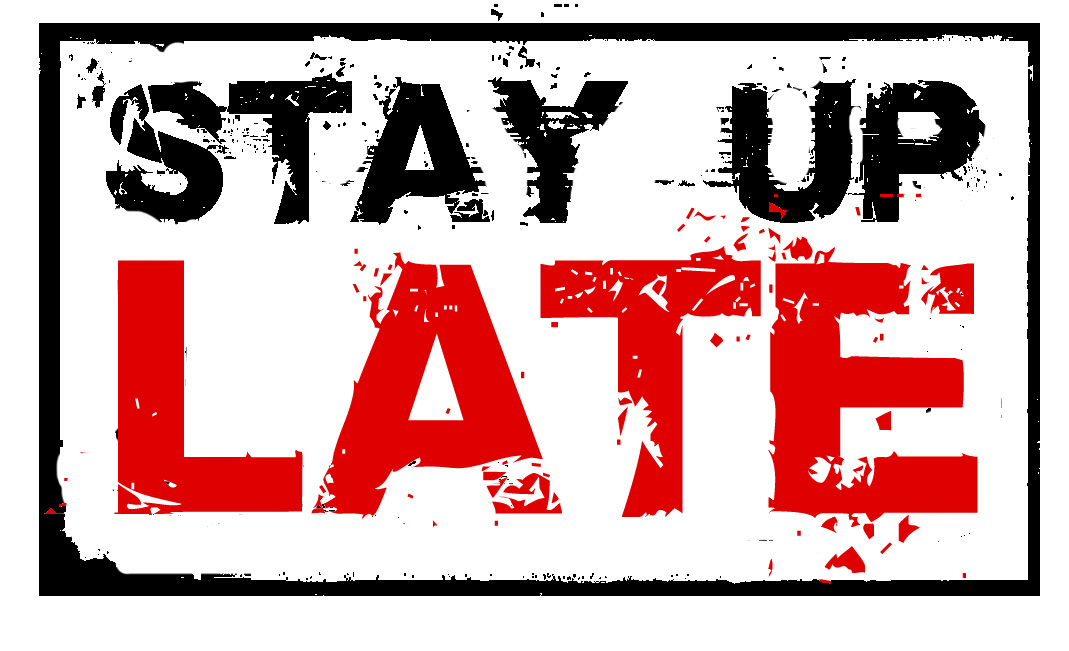 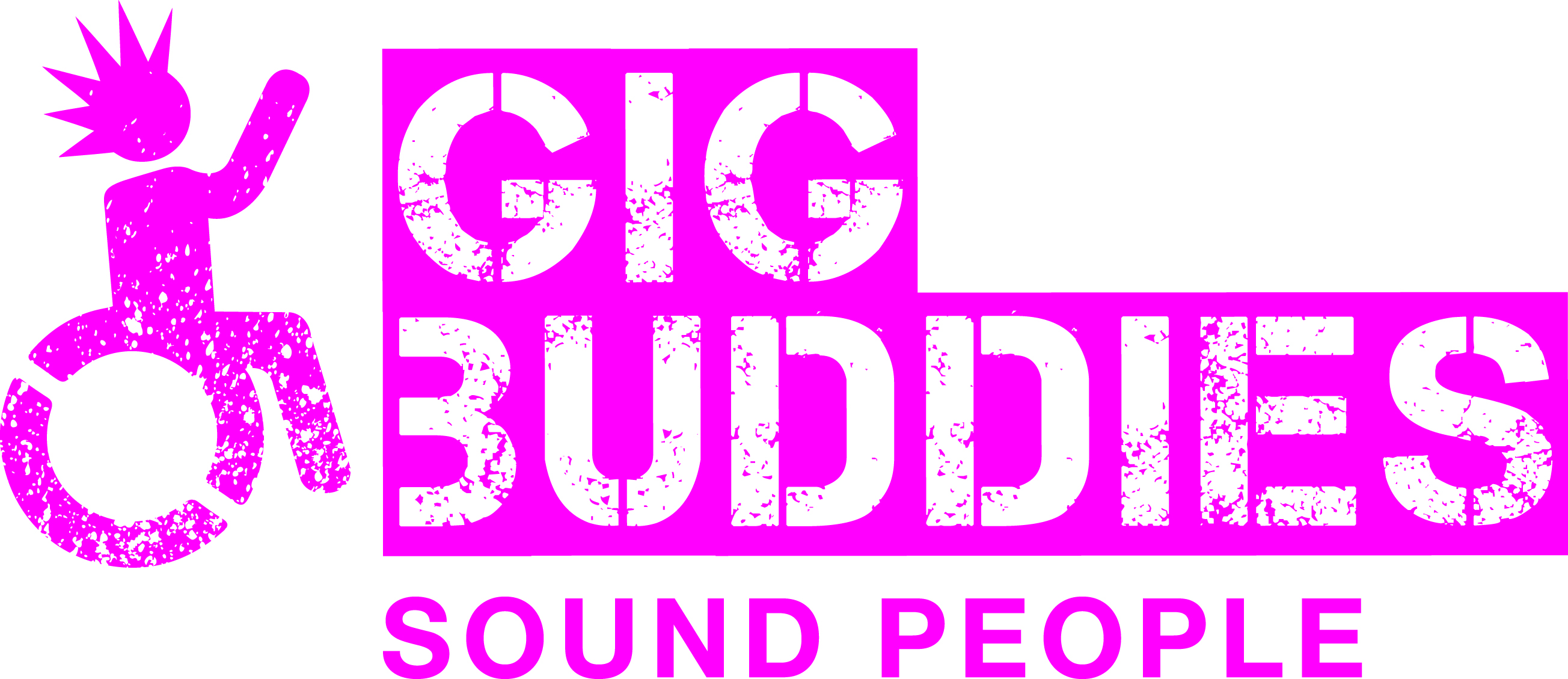 Gig BuddiesProject Co-ordinatorInformation PackGENERAL INFORMATIONStay Up Late was started as an awareness raising campaign by the band Heavy Load in 2006 and featured in the documentary film (also called Heavy Load and incidentally one of Mark Kermode’s top 5 documentaries of the 21st Century!). Heavy Load were concerned at the amount of people with learning disabilities missing out on gigs due to their support staff working inflexible shift patterns. The exposure of the film enabled the campaign to reach a wide audience of people experiencing the same frustrations. Heavy Load didn’t want their work simply to be about raising awareness and in 2011 Stay Up Late became a registered charity committed to also bringing about real change. Our aim is to promote full and active social lives for people with learning disabilities.The geographical location of our work is predominantly in Sussex, delivering the Gig Buddies project. However, Gig Buddies has now been replicated in other parts of the UK and in Sydney, Australia. We continue to have a high profile nationally for the campaigning side of the charities work.All of our income is derived from fundraising, and we rely on our well-established community links to achieve this.Although the charity is still growing, we have a strong commitment to developing innovative projects that will enable people with learning disabilities to enjoy full and active social lives, and involve people with learning disabilities in the design, delivery and development of these projects.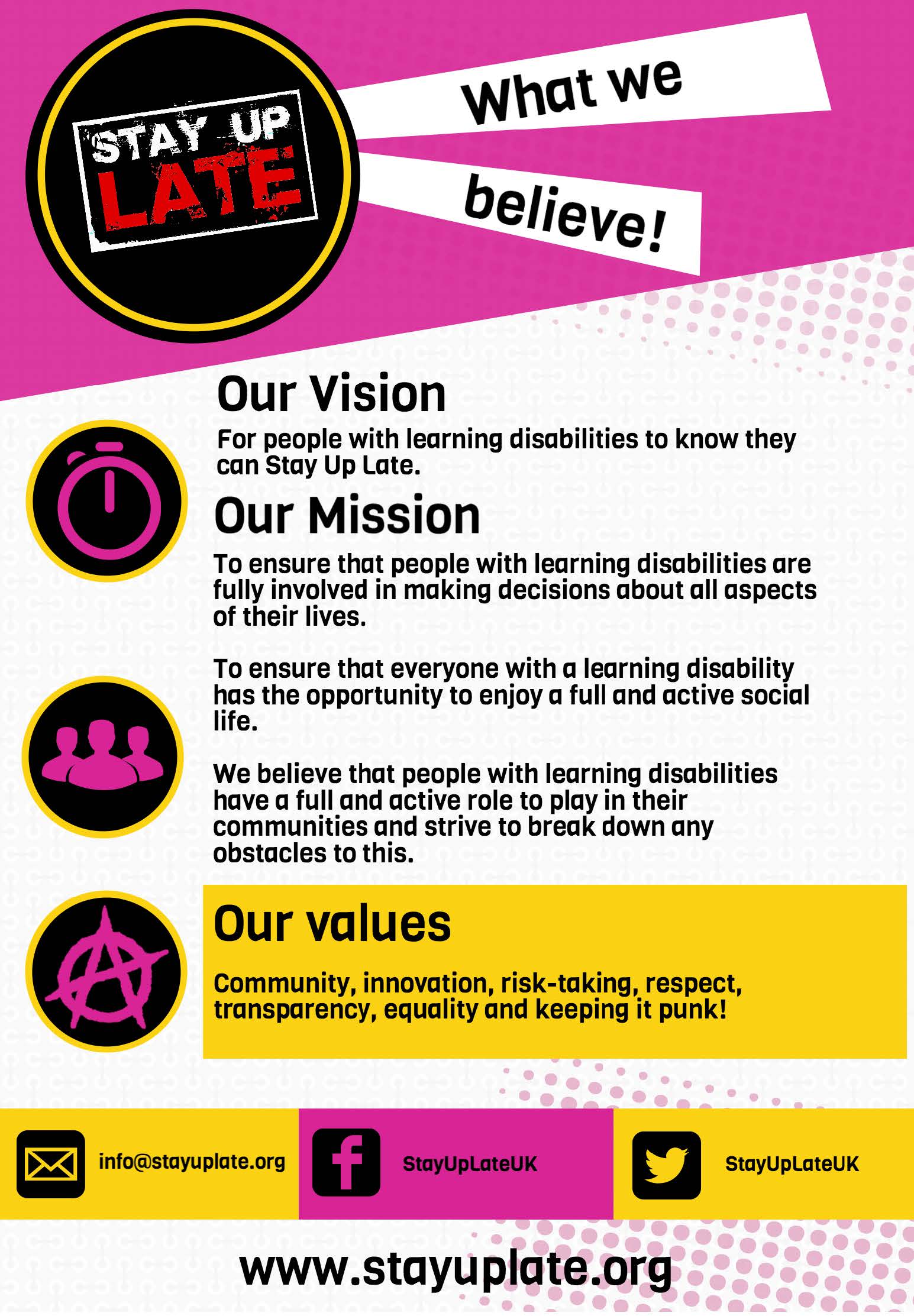 Gig Buddies Project Co-ordinatorOne post will be based in East Sussex the other in West Sussex. You will be required to work in our office in central Brighton from time to time. The post is for 22 hours per week (but one hour per day is a paid lunch break, so this amounts to 19 hours of work each week), the pattern is negotiable, and it will be necessary to work some evenings and weekends. (Sociable hours as we like to call them!)The salary is £11,322 (pro rata) based on £18,870 per annum (NJC Spinal point 18), paid monthly in arrears. You will be paid on the last working day of the month. 25 days annual leave per year.We also provide a pension scheme for qualifying staff.Closing date for applications is 5pm on Thursday 8th Nov ‘18. Interviews will be held on 20th and 21st November in Brighton. The start date will be week commencing 7th Jan ’19. We will also be organising some flexible pre-induction evenings before Christmas where you can attend our social meet-ups to get a feel for the project.How to applyTo apply please complete the application form (link on our website) and submit your 60 second video to tell us why you’d be great at the job and what makes your heart sing!(Details of how to send the video to us are in the application form).Please note that we can’t accept CVs.JOB DESCRIPTION                                      JOB TITLE:		Gig Buddies Project Co-ordinatorACCOUNTABLE TO:	Gig Buddies Project Manager OVERALL PURPOSE OF THE JOBTo support the Project Manager in delivering and developing the Gig Buddies project across Sussex. There will also be an element of supporting the wider work of the charity.Key ResponsibilitiesSupporting people with a learning disability and/or autism who use the Gig Buddies project. Ensuring that Gig Buddies is as led by our beneficiaries as possible. This will include facilitating advisory group meetings, co-working with our Quality Checker and enabling participants of Gig Buddies to have meaningful roles helping to run the project.Project administration, including accurate record keeping, processing DBS checks for volunteers, project monitoring, taking up references and keeping our databases organised. Maintaining accurate up to date information on participants and volunteers (a knowledge of a system like Salesforce would be particularly helpful).Supporting volunteers, including conducting supervisions, helping to mediate relationships between gig buddies when there are issues, interviewing new volunteers and ensuring that volunteers feel valued.Organising events such as Gig Buddies socials, and volunteer meet-ups. Co-facilitating volunteer training days. Communicating appropriately with a wide variety of stakeholders, including people with learning disabilities, support staff, carers, volunteers, funders, community representatives, members of the voluntary, statutory and private sectors. Speaking publicly about our work at conferences and networking events.Promoting the project through social media, the press and the internet to users, relevant stakeholders and the community at large. Contributing relevant articles for our websites.Promoting the project to the community through networking and events, including running charity stalls. Supporting our fundraising efforts and the wider activities of the charity. Working as a team member, sharing skills, and contributing to the smooth running and good reputation of the charity. There may be a requirement for some occasional travel outside of Sussex for your work. The charity will make suitable arrangements for your travel and any accommodation).Undertaking such other duties and tasks that fit with the wider work of the charity.Closing date for applications is 5pm on Nov 9th and interviews will be held on 20th and 21st Nov ’18. PERSON SPECIFICATION                                                                  Project Co-ordinatorWe also asked our advisory group, the Storm and Thunder Team, what is important to them in the right person. (The Storm and Thunder Team is made up of participants with learning disabilities).Project Co-ordinator – WHAT HAPPENS NEXT?Successful interviewEssentialDesirableSkills and AbilitiesAbility to problem solve independently and to remain calm in challenging situations. Ability to communicate effectively with a wide range of people at all levels using a variety of methods, including a good telephone manner.Ability to organise own workload, be able to work under pressure and to work to deadlines.Driver.Owning your own car would be desirable.Knowledge / ExperienceExperience of working with people with learning disabilities in an empowering, person-centred way, always treating people as individuals.Experience of group facilitation, for example training or consultation. Experience of supporting volunteers. Experience of organising and promoting events.Experience of administration and knowledge of Microsoft office or similar software. An understanding of the database system Salesforce.A good knowledge of the local cultural scenes in parts of either East or West Sussex (being a resident of either of these places would be beneficial)QualitiesA positive attitude towards the rights, independence, inclusion and choice for people with learning disabilities.A keen interest, and skills, in promoting projects in line with current social media trends and practices.Commitment to the values of diversity and equality and able to recognise and challenge disability discrimination in all its forms. Someone who is able to work well as a team member, and has the attitude of supporting colleagues to get the work done.Someone who can work independently out in the community and use their initiative.Sensitive and a good listener. A confident and positive person - willing to participate, get stuck in and have fun! Special ConditionsFlexibility regarding hours, including evenings and weekendsEssentialDesirableSkills and AbilitiesGood at problem solvingGood at making our ideas happenGood at finding creative ways to help us communicateBeing clear when making arrangementsGood at including people with learning disabilities meaningfully in volunteering in the officeGood at speaking in meetingsKnowledge / ExperienceExperience of supporting people with learning disabilitiesGood at IT and using computersQualitiesFriendlyOrganisedFlexibleNot phased by a bit of chaosGood at time managementSomeone who is good at taking partA good sense of humourHappy to dance – it doesn’t matter if you’re not a good dancer!Loves music and going to gigsRespectful and not judgementalHas a ‘Let’s do it, let’s do it’ attitude